Dossiers déposés avant le 4 juin 2021Déclaration préalable – Constructions, travaux, installations et aménagements non soumis à permis comprenant ou non des démolitionsPERMIS DE CONSTRUIREPERMIS DE DEMOLIR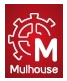 VILLE DE MULHOUSE321 - Urbanisme réglementaire et permis de construireDate de dépôtNuméro de dossierPétitionnaireAdresse du projetDescription du projet04/06/2021DP 068224 21 S0406Monsieur SCHERRER GillesSAS GCAS3 RUE LAMBERT68100 MULHOUSECréation d'une cheminée pour le conduit gaine d'extraction.   03/06/2021DP 068224 21 S0404Monsieur Jean-Paul WETZEL32 AVENUE ROBERT SCHUMAN68100 MULHOUSEchangement de destination local commercial en logement d'habitation    02/06/2021DP 068224 21 S0405Madame NAVARRO FrancescaSARL NAVA BEAUTY20 RUE DE SOULTZ68200 MULHOUSEravalement de façade d’un commerce02/06/2021DP 068224 21 S0402Monsieur Guillaume BIRINGER8 RUE MARIE68200 MULHOUSERemplacement d'une fenêtre  par une porte-fenêtre   02/06/2021DP 068224 21 S0401Monsieur Youssef BENYECHOU33 RUE DE STRASBOURG68200 MULHOUSEIsolation extérieure, ravalement de façade   01/06/2021DP 068224 21 S0400Monsieur Brahim KHBAZA31 RUE DU CAPITAINE ALFRED DREYFUS68100 MULHOUSEinstallation de fenêtres de toit, création de balcons - remplacement toiture   01/06/2021DP 068224 21 S0396Monsieur Abdelmalek LOUXILI10 RUE MANULAINE68200 MULHOUSEIsolation extérieure et ravalement de façade   31/05/2021DP 068224 21 S0399Monsieur KILICDEMIR ErcanSARL  FRANCE SOLAR132 RUE ROBERT MEYER68200 MULHOUSEIsolation extérieure, ravalement de façade   31/05/2021DP 068224 21 S0398Madame HAJJAR FadiaSA HOTEL DU PARC17 AVENUE A. WICKY68100 MULHOUSEaménagement d'une pergola amovible   31/05/2021DP 068224 21 S0397Monsieur BINDLER KévinSAS FONCIA  ABFC36 RUE JACQUES PREISS68100 MULHOUSERavalement de façade   28/05/2021DP 068224 21 S0395Monsieur Mohamed BENHADDOU 17 RUE CHEVREUL68200 MULHOUSERavalement de façade    28/05/2021DP 068224 21 S0394Monsieur Bachir BERRICHE92 RUE JOSUE HOFER68200 MULHOUSEravalement de façade   28/05/2021DP 068224 21 S0393Monsieur Damir GAJIC16 RUE DES PEINTRES68100 MULHOUSERénovation de la couverture et zinguerie    27/05/2021DP 068224 21 S0392Monsieur IACHM FiodorSARLU THEODORE RENOVATIONS7 RUE FURSTENBERGER68200 MULHOUSEisolation et ravalement de façade   27/05/2021DP 068224 21 S0391Monsieur LIPP PierreSDC HALLEY S/C CLM-IMMO Syndic6 RUE GUSTAVE SCHAEFFER68200 MULHOUSEremplacement de la clôture   26/05/2021DP 068224 21 S0390Monsieur CHRYSAKIS PetrosSARL LES SAVEURS DU LIBANRUE DE LA SYNAGOGUE68200 MULHOUSEinstallation d'un store banne   26/05/2021DP 068224 21 S0389Monsieur Mohamed TOUFIK5 PLACE FRANKLIN68200 MULHOUSEinstallation d'un store banne sur la façade    25/05/2021DP 068224 21 S0403Monsieur Mario CAPUTI13 PASSAGE DU TRIANGLE68100 MULHOUSEravalement de façade (régularisation)   25/05/2021DP 068224 21 S0388Madame Ginette DA LOTTI DAGAN28 RUE JEAN MIEG MULHOUSEisolation et ravalement de façade - reproduction des appuis de fenêtres avec préservation de l'architecture existante   25/05/2021DP 068224 21 S0386Monsieur Guy BREUZARD5 RUE DU NIGER68100 MULHOUSERavalement de façade   25/05/2021DP 068224 21 S0385Monsieur Saad OUDINA111 RUE DE STRASBOURG68200 MULHOUSEIsolation extérieure, ravalement de façade   25/05/2021DP 068224 21 S0383Monsieur Yazid MEDJA59 RUE DE L ILE NAPOLEON68100 MULHOUSERavalement de façade de la maison et de la dépendance   21/05/2021DP 068224 21 S0387Monsieur GASSER SergeSAS NEXITY130 RUE DE BALE68100 MULHOUSERavalement de façade   21/05/2021DP 068224 21 S0384SARL CITYA  ETIGE LOGEMENT2 RUE MERCIERE68100 MULHOUSERénovation  de 3 balcons   21/05/2021DP 068224 21 S0382Madame Gaëlle TARDIEU7 RUE DES CHEVALIERS68100 MULHOUSEremplacement de fenêtres   21/05/2021DP 068224 21 S038128 RUE DES IMPRIMEURS68200 MULHOUSE21/05/2021DP 068224 21 S0380Monsieur Mustapha HEBHOUB94 RUE JOSUE HOFER68200 MULHOUSEIsolation et ravalement de façade   20/05/2021DP 068224 21 S0379 M. ROTTNER JeanREGION GRAND EST5 RUE DE METZ68100 MULHOUSEInstallation de stores en toile à enrouleur motorisé   20/05/2021DP 068224 21 S0378Madame Sophie PLAWINSKI20 AV ROGER SALENGRO68100 MULHOUSEremplacement des fenêtres, porte fenêtres et volets   20/05/2021DP 068224 21 S0377Monsieur Christophe SOEHNLEN13 RUE HEDERICH68200 MULHOUSEravalement de façade   20/05/2021DP 068224 21 S0376Monsieur Jean-Marc OBRERUE DU BEAU REGARD68200 MULHOUSERemplacement portes d'entrée et fenêtres    19/05/2021DP 068224 21 S0375Monsieur Bilale ALALOUT80 RUE DE STRASBOURG68200 MULHOUSEMise en place d'un conduit de fumée    19/05/2021DP 068224 21 S0374Monsieur Pierre ELGARD18 RUE ROBERT BREITWIESER68100 MULHOUSEInstallation d'une clôture   19/05/2021DP 068224 21 S0371Monsieur Jean-Luc BUCHERT3 RUE DU COL DU LINGE68100 MULHOUSEconstruction d'un mur de soutènement - réfection de la cour avec pose de macadam et avaloir   18/05/2021DP 068224 21 S0370Monsieur David MATH5 B RUE DES FRANCISCAINS68100 MULHOUSEravalement de façade   18/05/2021DP 068224 21 S0369Monsieur Hassane AARAB9 AVENUE ARISTIDE BRIAND68200 MULHOUSEinstallation d'une clôture grillagée et d'un rideau métallique sur la devanture de l'entrée 18/05/2021DP 068224 21 S0367Monsieur Etienne CLAVERIE4 RUE DU CERCLE68100 MULHOUSEravalement de façade et installation de fenêtres de toit  01/06/2021PC 068224 21 S0060Monsieur ALLAGUILLEMETTE StéphaneSARL TOP LAVAGE SERVICESRUE JOSUE HOFER68200 MULHOUSEaménagement d'une aire d'aspiration sur le site d'une station de lavage    01/06/2021PC 068224 21 S0059Madame TUYET VanASSOCIATION BOUDDHIQUE 146 RUE DE BELFORT68100 MULHOUSEconstruction d'un local dépendance   31/05/2021PC 068224 18 S0020 M01Madame Annelise COMTERUE DES FRANCISCAINS68100 MULHOUSEréhabilitation et extension de bâtiments, démolition totale et partielle de bâtiments et réaménagement des espaces extérieurs    31/05/2021PC 068224 21 S0061Monsieur Jean TOMEI58 RUE DE L ILLBERG68200 MULHOUSEchangement de destination local commercial en logement    31/05/2021PC 068224 20 S0015 M01Monsieur WEBER EmmanuelSARL SELARL PHARMACIE DE L'ETOILE2 AVENUE AUGUSTE WICKY68100 MULHOUSEaménagement d'une pharmacie avec modification partielle de la façade   31/05/2021PC 068224 18 S0071 M01Madame BOHN PatriciaL' ERMITAGE51 BD LEON GAMBETTA68100 MULHOUSErestructuration de l'immeuble "le château", mise en place d'un élévateur   31/05/2021PC 068224 21 S0058Monsieur Umberto CAVALLO24 RUE DE NANTES68200 MULHOUSEConstruction d'un abri de jardin, clôture   28/05/2021PC 068224 21 S0057Monsieur CALABRO DiegoFONDATION DE LA MAISON DU DIACONAT14 BD DU PRESIDENT ROOSEVELT68200 MULHOUSEréaménagement de l'entrée principale de la clinique   27/05/2021PC 068224 21 S0056Monsieur Maxime SONDAGCHEMIN DU MITTELBERG68100 MULHOUSEconstruction d'une maison individuelle    26/05/2021PC 068224 21 S0055Monsieur FERRIERE ArnaudSAS NEXITY IMMOB . RESID. PROGR ESTRUE MARCEL MAIRE68100 MULHOUSEConstruction de 2 bâtiments  comprenant un total de 30 logements collectifs21/05/2021PC 068224 21 S0054Monsieur Osman GRAINCA28 RUE DES IMPRIMEURS68200 MULHOUSEExtension d'un maison   20/05/2021PC 068224 21 S0053Madame REINSTETTEL AgnèsPREFECTURE DU HAUT RHIN 12 RUE COEHORN68100 MULHOUSErestructuration des bâtiments et construction d'un nouveau à la Cité Administrative  réaménagement partiel des espaces extérieurs de la Cité administrative   20/05/2021PC 068224 21 S0052Monsieur Frédéric PETITJEAN3 RUE DE L ARGONNE68100 MULHOUSEconstruction d'une résidence R+2 de 5 appartements, avec parking en sous-sol et piscine    18/05/2021PC 068224 21 S0051Monsieur MEHILA RachidSARL CLARARUE DU PROGRES68100 MULHOUSEConstruction de 2 maisons individuelles   18/05/2021PC 068224 21 S0050Monsieur VAUDOIS AlainSCCV LE PARC DES MARRONNIERS40 RUE DE LA CHARITE68200 MULHOUSEConstruction de 3 bâtiments (46 logements), création de 30 lofts dans le bâtiment conservé, d'un parking souterrain de 50 places et démolition de bâtiments   04/06/2021PD 068224 21 S0007Monsieur François PEREZ2 PASSAGE DE L ORME68200 MULHOUSEDémolition d’une remise et d’un garage  